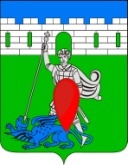 администрация пригородного сельского поселения крымского района ПОСТАНОВЛЕНИЕот 13.04.2015                                                                                                                                  № 64 хутор НовоукраинскийО звене Пригородного сельского поселения территориальной подсистемы предупреждения и ликвидации чрезвычайных ситуаций РС ЧСВ соответствии с Федеральным Законом от 21 декабря 1994 года 
№ 68-ФЗ «О защите населения и территорий от чрезвычайных ситуаций природного и техногенного характера», постановлением Правительства Российской Федерации от 30 декабря 2003 года № 794 «О единой государственной системе предупреждения и ликвидации чрезвычайных ситуаций», Законом Краснодарского края от 13 июля 1998 года № 135-КЗ «О защите населения и территорий Краснодарского края от чрезвычайных ситуаций природного и техногенного характера», постановлением главы администрации Краснодарского края от 2 ноября 2005 года № 1007 «О территориальной подсистеме единой государственной системы предупреждения и ликвидации чрезвычайных ситуаций Краснодарского края» в целях обеспечения деятельности территориальной подсистемы единой государственной системы предупреждения и ликвидации чрезвычайных ситуаций Краснодарского края в Пригородном  сельском поселении  Крымского района  п о с т а н о в л я ю:1. Утвердить положение о звене Пригородного сельского поселения территориальной подсистемы предупреждения и ликвидации чрезвычайных ситуаций  (приложение).2. Считать утратившим силу постановление администрации Пригородного сельского поселения Крымского района от 01.09.2009 года № 107 «Об утверждении Положения о Пригородном сельском звене территориальной подсистемы предупреждения и ликвидации чрезвычайных ситуаций природного и техногенного характера».3. Постановление вступает в силу со дня подписания.Глава Пригородного сельскогоПоселения Крымского района                                                                В.В. Лазарев                                                                                      Приложение к постановлению администрации Пригородного сельского поселенияКрымского района от 13.04.2015  № 64 ПОЛОЖЕНИЕ О звене Пригородного сельского поселения территориальной подсистемы предупреждения и ликвидации чрезвычайных ситуаций 1. Настоящее положение определяет основные задачи, организацию и порядок функционирования звена Пригородного сельского поселения территориальной подсистемы предупреждения и ликвидации чрезвычайных ситуаций (далее по тексту звено Пригородного сельского поселения территориальной подсистемы).2. Звено Пригородного сельского поселения территориальной подсистемы предназначено для предупреждения чрезвычайных ситуаций в мирное и военное время, а в случае их возникновения – для их ликвидации, обеспечения безопасности и защиты населения, окружающей природной среды, уменьшения материальных и людских потерь.3. Деятельность звена Пригородного сельского поселения  территориальной подсистемы организуется в соответствии с Федеральным Законом  от 21 декабря 1994 года № 68-ФЗ «О защите населения и территорий от чрезвычайных ситуаций природного и техногенного характера», постановлением Правительства Российской Федерации от 30 декабря 2003 года №794 года «О единой государственной системе предупреждения и ликвидации чрезвычайных ситуаций», Законом Краснодарского края от 13 июля 1998 года № 135-КЗ «О защите населения и территорий Краснодарского края от чрезвычайных ситуаций природного и техногенного характера», постановлением главы администрации Краснодарского края от 2 ноября 2005 года №1007 «О территориальной подсистеме единой государственной системы предупреждения и ликвидации чрезвычайных ситуаций Краснодарского края», иными нормативно - правовыми актами Российской Федерации, документами администрации Краснодарского края. 4. Основными задачами звена Пригородного сельского поселения территориальной подсистемы являются:  1) разработка и реализация правовых и экономических норм, связанных с обеспечением и защитой населения и территорий от чрезвычайных ситуаций;2) осуществление целевых и научно-технических программ, направленных на предупреждение чрезвычайных ситуаций и повышения устойчивости функционирования предприятий, учреждений, организаций независимо от их организационно-правовых норм (далее по тексту организации), а также подведомственных им объектов производственного и социального назначения (далее по тексту – объекты) в чрезвычайных ситуациях;3) обеспечение готовности к действиям органов управления, сил и средств, предназначенных для предупреждения и ликвидации чрезвычайных ситуаций (далее по тексту силы и средства);4) сбор, обработка, обмен и выдача информации в области защиты населения и территорий от чрезвычайных ситуаций;5) подготовка населения к действиям при чрезвычайных ситуациях;6) прогнозирование и оценка социально-экономических последствий чрезвычайных ситуаций;7) создание резервов финансовых и материальных ресурсов для ликвидации чрезвычайных ситуаций (далее по тексту – резервы финансовых и материальных ресурсов);8) участие в государственной экспертизе, надзоре и осуществление контроля  в области защиты населения и территорий от чрезвычайных ситуаций;9) ликвидация чрезвычайных ситуаций;10) осуществление мероприятий по социальной защите населения, пострадавшего от чрезвычайных ситуаций, в том числе лиц, непосредственно участвующих в ликвидации. 5. Звено Пригородного сельского поселения территориальной подсистемы  имеет уровень: поселения. Уровень поселения охватывает территорию Пригородного сельского поселения Крымского района.  6. Уровень звена Пригородного сельского поселения территориальной подсистемы имеет: 1) постоянно действующую комиссию (КЧС), специально уполномоченную на решение задач в области защиты от чрезвычайных ситуаций сельского поселения «Комиссия по предупреждению чрезвычайных ситуаций и гражданской защиты Пригородного сельского поселения  Крымского района»;2) органы повседневного управления;3) силы и средства;4) резервы финансовых и материальных ресурсов;5) системы связи, оповещения, информационного обеспечения.7. Координирующими органами звена Пригородного сельского поселения Крымского районного территориальной подсистемы являются: 1) Пригородное  сельское поселение на  своем уровне имеет – комиссию по предупреждению и ликвидации чрезвычайных ситуаций и обеспечению пожарной безопасности;Положение о комиссии по предупреждению и ликвидации чрезвычайных ситуаций и обеспечению пожарной безопасности  Пригородного сельского поселения  Крымского  района  утверждается постановлением главы Пригородного сельского поселения  Крымского района. 8. Основными задачами комиссии по предупреждению и ликвидации чрезвычайных ситуаций и обеспечению пожарной безопасности являются:1) организация и контроль за осуществлением мероприятий по предупреждению и ликвидации чрезвычайных ситуаций, а также по обеспечению надёжности работы потенциально опасных объектов в условиях чрезвычайных ситуаций;2) организация наблюдения и контроля за состоянием окружающей природной среды и потенциально опасных объектов, прогнозирование чрезвычайных ситуаций;3) обеспечение готовности органов управления, сил и средств к действиям в чрезвычайных ситуациях, а также создание, поддержание в состоянии готовности пунктов управления;4) организация разработки нормативно правовых документов в области защиты населения и территорий от чрезвычайных ситуаций;5) участие в разработке и осуществлении федеральных целевых и научно-технических программ, участие в разработке и реализации территориальных программ по предупреждению и ликвидации чрезвычайных ситуаций;6) создание резервов финансовых и материальных ресурсов;7) взаимодействие с другими комиссиями по предупреждению и ликвидации чрезвычайных ситуаций и обеспечению пожарной безопасности, военным командованием и общественными объединениями по вопросам предупреждения и ликвидации чрезвычайных ситуаций, а в случае необходимости – принятие решения для оказания помощи этим комиссиям в ликвидации чрезвычайных ситуаций;8) руководство работами по ликвидации чрезвычайных ситуаций, организация привлечения трудоспособного населения к этим работам;9) планирование и организация эвакуации населения, и возвращение его после ликвидации чрезвычайных ситуаций, в места постоянного проживания;10) организация сбора и обмена информации в области защиты населения и территорий от чрезвычайных ситуаций;11) руководство подготовкой населения и должностных лиц, Пригородного  сельского поселения Крымского района звена территориальной подсистемы к действиям в чрезвычайных ситуациях.9. Основными задачами объектовых комиссий по предупреждению и ликвидации чрезвычайных ситуаций являются:1) руководство над разработкой и осуществлением мероприятий по предупреждению чрезвычайных ситуаций, повышению надёжности потенциально опасных объектов, обеспечению устойчивости функционирования организаций и объектов при возникновении чрезвычайной ситуации;2) организация работ по созданию на потенциально опасных объектах и поддержанию в состоянии готовности локальных систем контроля и оповещения;3) обеспечение готовности органов управления, сил и средств к действиям при чрезвычайных ситуациях, руководство ликвидацией чрезвычайных ситуаций и эвакуацией персонала организаций и объектов;4) организация подготовки руководящего состава, сил и средств, а также персонала организаций и объектов к действиям в чрезвычайных ситуациях.10. Органами управления по делам гражданской обороны и чрезвычайным ситуациям являются администрация Пригородного сельского поселения Крымского района. 11. Основными типовыми задачами органов управления по делам гражданской обороны и чрезвычайным ситуациям на уровне Пригородного сельского поселения  являются:1) организация и контроль выполнения мероприятий по защите населения и национального достояния от опасностей, возникающих при военных действиях, авариях, катастрофах, стихийных бедствиях, эпидемиях, эпизоотиях, эпифитиях;2) участие в разработке и осуществлении мероприятий, направленных на повышение устойчивости функционирования предприятий, учреждений и организаций в чрезвычайных ситуациях мирного и военного времени;3) участие в проведении аварийно-спасательных и других неотложных работ.4) организация и контроль за подготовкой и обучением должностных лиц администрации Пригородного сельского поселения Крымского района  и  населения по гражданской обороне действиям в чрезвычайных ситуациях; 5) организация связей с общественностью и средствами массовой информации по вопросам предупреждения и ликвидации чрезвычайных ситуаций, защиты жизни и здоровья жителей поселения при авариях, катастрофах, стихийных бедствиях в мирное и военное время;6) для организации эвакуации населения при чрезвычайных ситуациях в мирное и военное время на уровне Пригородного сельского поселения создаются эвакуационные комиссии, на которые возлагаются обязанности по подготовке и непосредственная организация эвакуационных мероприятий, размещение эвакуированных и возвращение их после ликвидации чрезвычайных ситуаций в места постоянного проживания. 12. Для организации эвакуации населения при чрезвычайных ситуациях в мирное и военное время на уровне поселения создаются эвакуационные комиссии, на которые возлагаются обязанности по подготовке и непосредственная организация эвакуационных мероприятий, размещение эвакуированных и возвращение их после ликвидации чрезвычайных ситуаций в места постоянного проживания.13. Организация повседневного управления звеном Пригородного сельского поселения Крымского района территориальной подсистемы являются:1) пункт управления администрации Пригородного сельского поселения Крымского района;2) оперативный дежурный по штабу  Пригородного сельского поселения Крымского района»; 14. Основными типовыми задачами органов повседневного управления являются:1) обеспечение устойчивого, непрерывного и оперативного управления силами и средствами ликвидации чрезвычайных ситуаций;2) обеспечение информацией комиссии по предупреждению и ликвидации чрезвычайных ситуаций и обеспечению пожарной безопасности в Пригородном сельском поселении Крымского района.15. Силы и средства звена Пригородного сельского поселения территориальной подсистемы подразделяются на силы и средства:  1) наблюдения и контроля;2) ликвидации чрезвычайных ситуаций.16. К силам и средствам наблюдения и контроля относится:1) учреждения санитарно-эпидемического надзора;2) Крымская межрайонная ветеринарная лаборатория;3) служба наблюдения и лабораторного контроля за качеством пищевого сырья и продуктов питания;4) учреждения сети наблюдения и лабораторного контроля гражданской обороны;5) предприятия жилищно - коммунального хозяйства на территории поселения.17. К силам и средствам ликвидации чрезвычайных ситуаций относятся:1) невоенизированные противопожарные, аварийно-спасательные и аварийно-восстановительные формирования муниципального образования Крымский район, организаций и предприятий;2) формирования муниципальных медицинских учреждений на территории поселения;3) части и подразделения государственной и краевой пожарной охраны.18. Решениями руководителей организаций и объектов существующих специализированных организаций, служб и подразделений (строительных, медицинских, химических, ремонтных и других) могут создаваться нештатные аварийно-спасательные формирования, предназначенные для проведения аварийно-спасательных и других неотложных работ при чрезвычайных ситуациях.19.  Сбор информации в области защиты населения и территории Пригородного  сельского поселения от чрезвычайных ситуаций и обмена этой информации между организациями учреждениями независимо от форм собственности и ведомственной принадлежности в Пригородного сельском  поселении  Крымского района  информацией о чрезвычайных ситуациях. 20.  Основными планирующими документами в звене Пригородного сельского поселения  Крымского района территориальной подсистемы являются:1) на мирное время:- План действий по предупреждению и ликвидации чрезвычайных ситуаций;- План действий объектов экономики по предупреждению и ликвидации чрезвычайных ситуаций.2) на военное время:- План гражданской обороны Пригородного сельского поселения Крымского района; - План гражданской обороны объектов экономики в Пригородного сельском поселении Крымского района.А также инструкции по действиям  должностных лиц Пригородного  сельского поселения  Крымского района при угрозе или возникновении чрезвычайной ситуации природного и техногенного характера и выполнению мероприятий гражданской обороны.21. В зависимости от обстановки, масштаба прогнозируемой или возникшей чрезвычайной ситуации решением главы Пригородного сельского поселения Крымского района в пределах конкретной территории устанавливается один из режимов функционирования звена территориальной подсистемы:1) режим повседневной деятельности – при нормальной производственно-промышленной, радиационной, химической, биологической (бактериологической), сейсмической и гидрометеорологической обстановки, при получении прогноза о возможности возникновения чрезвычайных ситуаций;2) режим повышенной готовности – при угрозе возникновения чрезвычайной ситуации;2) режим чрезвычайной ситуации – при возникновении и ликвидации чрезвычайных ситуаций;22. Основными мероприятиями, осуществляемыми при функционировании звена Пригородного сельского поселения Крымского района территориальной подсистемы, являются:1) в режиме повседневной деятельности: - осуществление наблюдения и контроля за состоянием окружающей среды, обстановкой на потенциально опасных объектах и на прилегающих к ним территориях;- планирование и выполнение целевых и научно-технических программ и мер по предупреждению чрезвычайных ситуаций, обеспечению безопасности и защиты населения, сокращение возможных потерь и ущерба, а также по повышению устойчивости функционирования отраслей экономики в чрезвычайных ситуациях;2) в режиме повышенной готовности: - принятие на себя комиссией по предупреждению и ликвидации  чрезвычайных ситуаций и обеспечению пожарной безопасности непосредственного руководства, функционирования звена Пригородного  сельского поселения Крымского района территориальной подсистемы, формирование при необходимости оперативных групп для выяснения причин ухудшения обстановки непосредственно в районе возможного бедствия, выработки предложений по её нормализации;- усиление оперативной дежурно-диспетчерской службы;- усиление наблюдения и контроля за состоянием окружающей природной среды, обстановкой на потенциально опасных объектах и прилегающих к ним территориях, прогнозирование возможности возникновения чрезвычайных ситуаций и их масштабов;- принятие мер по защите населения и окружающей природной среды, по обеспечению устойчивого функционирования отраслей экономики;- приведение в состояние готовности сил и средств, уточнение планов их действий и выдвижение при необходимости в предполагаемый район чрезвычайной ситуации;3) в режиме чрезвычайной ситуации:- организация защиты населения;- выдвижение оперативных групп в район чрезвычайной ситуации;-  организация ликвидации чрезвычайных ситуаций;- организация работ по обеспечению устойчивого функционирования отраслей экономики, первоочередному обеспечению пострадавшего населения;- осуществление непрерывного контроля за состоянием окружающей природной среды в районе чрезвычайной ситуации, за обстановкой на аварийных объектах и прилегающей к ним территории.23. Для ликвидации чрезвычайных ситуаций создаются:1) резерв финансовых и материальных ресурсов  звена Пригородного  сельского поселения Крымского района – за счёт средств бюджета поселения.2) Объектовый резерв финансовых и материальных ресурсов за счёт собственных средств организаций.3)  Номенклатура и объёмы резервов финансовых и материальных ресурсов определяются органом, их создающим.24. Ликвидация чрезвычайных ситуаций осуществляется силами и средствами организаций, органов местного самоуправления, на территории которых сложилась чрезвычайная ситуация, под непосредственным руководством соответствующей комиссии по предупреждению и ликвидации чрезвычайных ситуаций и обеспечению пожарной безопасности.Если масштабы чрезвычайной ситуации таковы, что имеющимися силами и средствами локализовать или ликвидировать её невозможно, объектовые комиссии обращаются за помощью в комиссию по предупреждению и ликвидации чрезвычайных ситуаций и обеспечению пожарной безопасности муниципального образования Крымский район. При недостаточности имеющихся сил и средств в установленном порядке привлекаются силы и средства территориальной подсистемы единой государственной системы предупреждения и ликвидации чрезвычайных ситуаций Краснодарского края и Федеральных органов исполнительной власти.25. В случае недостаточности ресурсов для ликвидации возникшей чрезвычайной ситуации они могут быть выделены из других резервов по ходатайству главы Пригородного сельского поселения Крымского района –  председателя комиссии по предупреждению и ликвидации чрезвычайных ситуаций и обеспечению пожарной безопасности Пригородного сельского поселения Крымского района. 26. Общественные объединения могут участвовать в ликвидации чрезвычайных ситуаций под руководством администрации Пригородного сельского поселения  Крымского района, при наличии у участников ликвидации от общественных объединений соответствующей подготовки, подтверждённой в аттестационном порядке. 27. Финансирование звена Пригородного сельского поселения Крымского района  территориальной подсистемы осуществляется на каждом уровне за счёт соответствующего бюджета и средств организаций.Финансирование целевых программ по защите населения и территорий от чрезвычайных ситуаций, по обеспечению устойчивого функционирования организаций осуществляется в соответствии с законодательством Российской Федерации и законодательством Краснодарского края.Финансирование мероприятий по ликвидации чрезвычайных ситуаций производится за счёт средств организаций, находящихся в зоне чрезвычайных ситуаций, соответствующих бюджетов, страховых фондов и других источников.При отсутствии или недостаточности указанных средств выделяются в установленном порядке средства из резервов фонда Правительства Российской Федерации.28. В целях заблаговременного проведения мероприятий по предупреждению чрезвычайных ситуаций и максимально возможного снижения размеров ущерба и потерь в случае их возникновения осуществляется планирование действий в рамках звена Пригородного сельского поселения  Крымского района  территориальной подсистемы на основе планов действий по предупреждению и ликвидации чрезвычайных ситуаций, организаций.  Объём и содержание указанных мероприятий определяются, исходя из принципов необходимой достаточности и максимально возможного использования сил и средств.Организационно – методическое руководство планированием звена Пригородного сельского поселения Крымского района  территориальной подсистемы осуществляет МУ «Управление по предупреждению чрезвычайных ситуаций муниципального образования Крымский район».29. Подготовка населения, рабочих и служащих к действиям в чрезвычайной ситуации осуществляется в предприятиях, организациях, в учебных учреждениях, а также по месту жительства.Подготовка руководителей и специалистов организаций, сил и средств по ликвидации последствий чрезвычайных ситуаций по вопросам предупреждения и ликвидации последствий чрезвычайных ситуаций осуществляются в Государственном учреждении Краснодарского края «Учебно – методический центр по гражданской обороне и чрезвычайным ситуациям» по повышению квалификации и непосредственно по месту работы.В целях совершенствования организации звена, Пригородного сельского поселения Крымского района территориальной подсистемы, проверки готовности сил и средств ежегодно планируются и проводятся командно – штабные тренировки, командно – штабные учения на всех уровнях  муниципального образования Крымского районного территориальной подсистемы. Глава Пригородного сельского поселенияКрымского района                                                                                     В.В. Лазарев